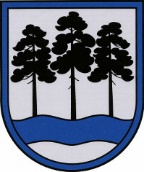 OGRES  NOVADA  PAŠVALDĪBAReģ.Nr.90000024455, Brīvības iela 33, Ogre, Ogres nov., LV-5001tālrunis 65071160, e-pasts: ogredome@ogresnovads.lv, www.ogresnovads.lv OGRES NOVADA PAŠVALDĪBAS FINANŠU KOMITEJAS SĒDES PROTOKOLS  Ogrē, Brīvības ielā 33, 3.stāva zālēSēde sasaukta pulksten 09.00Sēdi atklāj pulksten 09.00 Sēdi vada:  Finanšu komitejas priekšsēdētājs Egils HelmanisSēdi protokolē: Ogres novada pašvaldības centrālās administrācijas Kancelejas lietvede Arita ZenfaPiedalās komitejas locekļi: Gints Sīviņš, Atvars Lakstīgala, Raivis Ūzuls, Indulis Trapiņš, Andris Krauja,  Jānis Kaijaks, Pāvels Kotāns,  Santa Ločmele, Jānis Iklāvs, Dace Kļaviņa.Nepiedalās komitejas locekļi: Dainis Širovs – iemesls nav zināms, Rūdolfs Kudļa – iemesls nav zināms.Piedalās deputāti: Dace Māliņa, Dace Veiliņa, Ilmārs Zemnieks, Jānis Siliņš, Valentīns Špēlis, Dzirkstīte Žindiga, Toms Āboltiņš, Artūrs Mangulis, Kaspars Bramanis.Nepiedalās deputāti: Daiga Brante – cits iemesls.Piedalās pašvaldības darbinieki un uzaicinātie: Ogres novada pašvaldības izpilddirektors Pēteris Špakovskis, Izpilddirektora vietniece Dana Bārbale, Kancelejas vadītāja  Ingūna Šubrovska, Juridiskās nodaļas juriste Inese Leimane, Nekustamo īpašumu pārvaldes nodaļas vadītāja vietniece Žanete Briede,  Personālvadības nodaļas vadītāja Antra Pūga, Attīstības un plānošanas nodaļas Telpiskā plānotāja Benita Šteina,  Budžeta nodaļas vadītāja Silvija Velberga, Komunikācijas nodaļas vadītāja p.i. Nikolajs Sapožņikovs (attālināti tiešsaistē), Ogres novada būvvaldes juriste Iluta Jansone (attālināti tiešsaistē), Suntažu pagasta pārvaldes vadītājs Valdis Ancāns (attālināti tiešsaistē), Mazozolu pagasta pārvaldes vadītājs Dzintars Žvīgurs, Ogres novada Izglītības pārvaldes vadītājs Igors Grigorjevs, Suntažu vidusskolas direktors Mārtiņš Leja, Ķeguma vidusskolas direktors Vladimirs Samohins, Tūrisma, sporta un atpūtas kompleksa „Zilie kalni” attīstības aģentūras direktora vietniece Ieva Kraukle,  Informācijas sistēmu un tehnoloģiju nodaļas datorsistēmu un datortīklu administrators Artūrs Beitiks, Informācijas sistēmu un tehnoloģiju nodaļas datorsistēmu un datortīklu administrators Mikus Liepa.Informatīvajā daļā: E.Helmanis informē, ka sēdē piedalās deputāte Santa Ločmele, lūdz viņai sniegt viedokli par savu redzējumu un iecerēm darbā, šajā domes sasaukumā. S.Ločmele izsaka viedokli par savu pienesumu domes darbā. P.Špakovskis informē par aktuālajiem būvdarbiem Ogres pilsētā un novadā.E.Helmanis uzdod P.Špakovskim organizēt tikšanos pašvaldībā ar Ogres Valsts tehnikuma direktori I.Branti un kopmītņu vadītāju D.Usinu, par jauniešu nekontrolēto uzvedību pilsētā, kas ir apreibinošu vielu ietekmē, un par kārtību kopmītnēs. P.Špakovskis apliecina, ka šīs dienas laikā sazināsies ar atbildīgajām personām un informēs par sarunu rezultātu priekšsēdētāju personīgi.SĒDES DARBA KĀRTĪBA:1. Par nekustamā īpašuma ar nosaukumu "Jaunzizāni", Birzgales pag., Ogres nov., kadastra numurs 7444 011 0154, nodošanu īpašumā bez atlīdzības Latvijas valstij Satiksmes ministrijas personā.2. Par nekustamā īpašuma  Suntažu pag., Ogres nov., atsavināšanu.3. Par pašvaldības nekustamā īpašuma Raiņa iela 7, Lielvārde, Ogres novads, atsavināšanas procesa turpināšanu.4. Par detālplānojuma “Detālplānojums nekustamā īpašuma Dzintaru iela 3, Ķegumā, Ogres novadā” 1.0.redakcijas nodošanu publiskajai apspriešanai un institūciju atzinumu saņemšanai.5. Par Ogres novada pašvaldības saistošo noteikumu Nr.___/2023 ”Par Lielvārdes novada domes saistošo noteikumu Nr. 11 “Par detālplānojuma nekustamā īpašuma Zvaigžņu ielā 3A, Lielvārdē, Lielvārdes novadā, teritorijai apstiprināšanu”  atcelšanu” apstiprināšanu.6. Par Ogres novada pašvaldības aģentūras “Tūrisma, sporta un atpūtas kompleksa „Zilie kalni” attīstības aģentūra” amatu klasificēšanas rezultātu apkopojuma apstiprināšanu.7. Par pašvaldības autoceļu un ielu finansēšanai paredzētās mērķdotācijas vidējā termiņa izlietošanas programmas 2023. - 2025.gadam apstiprināšanu.8. Par Ogres novada pašvaldības saistošo noteikumu Nr.___/2023 “Par Ogres novada pašvaldības 2023.gada konsolidēto budžetu” pieņemšanu”.1. Par nekustamā īpašuma ar nosaukumu "Jaunzizāni", Birzgales pag., Ogres nov., kadastra numurs 7444 011 0154, nodošanu īpašumā bez atlīdzības Latvijas valstij Satiksmes ministrijas personāLēmuma projekta ziņotājs - Žanete BriedeS.Ločmele jautā, vai pašvaldība sedz zemes atdalīšanās izdevumus?Ž.Briede apstiprina, ka sedz. balsojot: ar 9 balsīm "Par" (Andris Krauja, Atvars Lakstīgala, Dace Kļaviņa, Egils Helmanis, Gints Sīviņš, Indulis Trapiņš, Jānis Iklāvs, Jānis Kaijaks, Pāvels Kotāns), "Pret" – nav, "Atturas" – nav, Finanšu komiteja NOLEMJ:Atbalstīt sagatavoto lēmuma projektu un iesniegt izskatīšanai Ogres novada domē.2. Par nekustamā īpašuma  Suntažu pag., Ogres nov., atsavināšanuLēmuma projekta ziņotājs - Valdis AncānsS.Ločmele lūdz veikt tehnisku labojumu un lēmumprojekta nosaukumu izteikt daudzskaitlī, lai tas ir nepārprotams.D.Bārbale skaidro, ka būtiskākais ir dokumenta saturs, no gramatiskās puses viedokļa diskutējams jautājums, vai to šajā gadījumā ir nepieciešams pielāgot lemjošai daļai.E.Helmanis norāda, ka tas lēmumprojekta būtību nemaina.balsojot: ar 9 balsīm "Par" (Andris Krauja, Atvars Lakstīgala, Dace Kļaviņa, Egils Helmanis, Gints Sīviņš, Indulis Trapiņš, Jānis Iklāvs, Jānis Kaijaks, Pāvels Kotāns), "Pret" – nav, "Atturas" – nav, Finanšu komiteja NOLEMJ:Atbalstīt sagatavoto lēmuma projektu un iesniegt izskatīšanai Ogres novada domē.3. Par pašvaldības nekustamā īpašuma Raiņa iela 7, Lielvārde, Ogres novads, atsavināšanas procesa turpināšanuLēmuma projekta ziņotājs - Dzintars Žvīgursbalsojot: ar 9 balsīm "Par" (Andris Krauja, Atvars Lakstīgala, Dace Kļaviņa, Egils Helmanis, Gints Sīviņš, Indulis Trapiņš, Jānis Iklāvs, Jānis Kaijaks, Pāvels Kotāns), "Pret" – nav, "Atturas" – nav, Finanšu komiteja NOLEMJ:Atbalstīt sagatavoto lēmuma projektu un iesniegt izskatīšanai Ogres novada domē.4. Par detālplānojuma “Detālplānojums nekustamā īpašuma Dzintaru iela 3, Ķegumā, Ogres novadā” 1.0.redakcijas nodošanu publiskajai apspriešanai un institūciju atzinumu saņemšanaiLēmuma projekta ziņotājs - Benita Šteinabalsojot: ar 10 balsīm "Par" (Andris Krauja, Atvars Lakstīgala, Dace Kļaviņa, Egils Helmanis, Gints Sīviņš, Indulis Trapiņš, Jānis Iklāvs, Jānis Kaijaks, Pāvels Kotāns, Santa Ločmele), "Pret" – nav, "Atturas" – nav, Finanšu komiteja NOLEMJ:Atbalstīt sagatavoto lēmuma projektu un iesniegt izskatīšanai Ogres novada domē.5. Par Ogres novada pašvaldības saistošo noteikumu Nr.___/2023 ”Par Lielvārdes novada domes saistošo noteikumu Nr. 11 “Par detālplānojuma nekustamā īpašuma Zvaigžņu ielā 3A, Lielvārdē, Lielvārdes novadā, teritorijai apstiprināšanu”  atcelšanu” apstiprināšanuLēmuma projekta ziņotājs - Benita Šteinabalsojot: ar 10 balsīm "Par" (Andris Krauja, Atvars Lakstīgala, Dace Kļaviņa, Egils Helmanis, Gints Sīviņš, Indulis Trapiņš, Jānis Iklāvs, Jānis Kaijaks, Pāvels Kotāns, Santa Ločmele), "Pret" – nav, "Atturas" – nav, Finanšu komiteja NOLEMJ:Atbalstīt sagatavoto lēmuma projektu un iesniegt izskatīšanai Ogres novada domē.6. Par Ogres novada pašvaldības aģentūras “Tūrisma, sporta un atpūtas kompleksa „Zilie kalni” attīstības aģentūra” amatu klasificēšanas rezultātu apkopojuma apstiprināšanuLēmuma projekta ziņotājs - Antra Pūgabalsojot: ar 11 balsīm "Par" (Andris Krauja, Atvars Lakstīgala, Dace Kļaviņa, Egils Helmanis, Gints Sīviņš, Indulis Trapiņš, Jānis Iklāvs, Jānis Kaijaks, Pāvels Kotāns, Raivis Ūzuls, Santa Ločmele), "Pret" – nav, "Atturas" – nav, Finanšu komiteja NOLEMJ:Atbalstīt sagatavoto lēmuma projektu un iesniegt izskatīšanai Ogres novada domē.7. Par pašvaldības autoceļu un ielu finansēšanai paredzētās mērķdotācijas vidējā termiņa izlietošanas programmas 2023. - 2025.gadam apstiprināšanuLēmuma projekta ziņotājs - Silvija VelbergaS.Ločmele interesējas, vai piešķirot dotāciju ceļiem, tā tiek piešķirta pa pagastiem?Vēlētos redzēt to sadalījumu uzskatāmi pa pagastiem.	Un, vai jau ir ieplānots, kurās ielās ieplānota apgaismojuma sakārtošana un renovācijas darbi?S.Velberga sniedz skaidrojumu par  ielu apgaismojumu, - šajā lēmumā tie ir tikai ielu uzturēšanas darbi. Attiecībā par dotāciju pagastiem - Ielu un ceļu uzturēšanas nodaļa sadala šo finansējumu katram pagastam, lēmumprojektā tiek apstiprināts kopumā novadam, šobrīd nav tādas prasības, ka būtu jāapstiprina katram pagastam atsevišķi.balsojot: ar 10 balsīm "Par" (Andris Krauja, Atvars Lakstīgala, Dace Kļaviņa, Egils Helmanis, Gints Sīviņš, Indulis Trapiņš, Jānis Iklāvs, Jānis Kaijaks, Pāvels Kotāns, Raivis Ūzuls), "Pret" – nav, "Atturas" – nav, Finanšu komiteja NOLEMJ:Atbalstīt sagatavoto lēmuma projektu un iesniegt izskatīšanai Ogres novada domē.8. Par Ogres novada pašvaldības saistošo noteikumu Nr.___/2023 “Par Ogres novada pašvaldības 2023.gada konsolidēto budžetu” pieņemšanu”Lēmuma projekta ziņotājs - Silvija VelbergaS.Velberga iepazīstina ar sagatavoto prezentāciju par 2023. gada konsolidēto pašvaldības budžetu.D.Kļaviņa lūdz izskatīt iespēju, vēl šā gada budžetā iekļaut četrus jautājumus:Ikšiles Mūzikas un mākslas skolas pārbūves projektēšanas izmaksas;PII “Urdaviņa” ventilācijas sakārtošanas risinājumu;Ikšķiles vidusskolas jaunā korpusa projektēšanas izmaksas;Senjoru mājas projektēšanas izmaksas.E.Helmanis atgādina, ka šogad tika plānots saņemt finansējumu bērnu laukumiņa izbūvei Ogrē, projekta realizācijai jau bija sagatvoti visi priekšdarbi, bet finansējums netika piešķirts, informē par politiskajiem procesiem, kāpēc tā notika. 	Aicina politiskās pārtijas pārstāvi iesaistīties un palīdzēt rast risinājumu šim jautājumam, kā arī citos jautājumos orientēties uz sadarbību un papildus finasējuma piesaisti Ogres novadam.S.Ločmele izsaka bažas par pašvaldības saistību apjomu šogad, kas ir audzis saistībā ar kredītu sadārdzinājumu, un tas ir tuvu pieļaujamai robežai 20 %.	Atzinīgi novērtē  jauno projektu realizāciju novadā, un norāda, ka ir pamanāms tas, ka pašvaldībai sāk pietrūkt līdzekļu, lai spētu nodrošinātu pamatfunkciju izpildi.E.Helmanis norāda, ka novada pašvaldība būtu varējusi paveikt daudz vairā, ja nebūtu jārisina tie jautājumi, kurus saņēma mantojumā no pievienotajiem novadiem - Lielvārdes pilsētas gāzes sadardzinājuma izmaksu kompensēšanu, Lielvārdes ielu sakārtošana  un Lielvādes E.Kauliņa vidusskolas saimniecisko jautājumu risināšanā. S.Velberga informē, ka šā gada prioritāte ir realizēt lielos jau iesāktos  projektus. Šogad  akcentu liekam uz investīciju piesaisti, šobdrīd Attīstības plānošanas nodaļa strādā pie projektiem, kur var piesaistīt papildus līdzekļus.  G.Sīviņš atgādina, ka šobrīd, dēļ energoresursu sadārdzinājuma, nav iespējama visu ieceru realizācija, bet ja radīsies iespēja, tad tuvākā vai tālākā nākotnē iespējams tiks rasti līdzekļi citu projektu realizācijai.E.Helmanis izsaka viedokli par apkures jautājumiem un investīciju projektiem Lielvārdes novadam.D.Kļaviņa izsaka atzinību, ka sociālā budžetā dažādās jomās ir vērojams pieaugums, nevis samazinājums.balsojot: ar 10 balsīm "Par" (Andris Krauja, Atvars Lakstīgala, Dace Kļaviņa, Egils Helmanis, Gints Sīviņš, Indulis Trapiņš, Jānis Iklāvs, Jānis Kaijaks, Pāvels Kotāns, Raivis Ūzuls), "Pret" – nav, "Atturas" – 1 (Santa Ločmele), Finanšu komiteja NOLEMJ:Atbalstīt sagatavoto lēmuma projektu un iesniegt izskatīšanai Ogres novada domē.S.Ločmele pamato savas balsošanas -“atturēšanās” iemeslu.Sēdi slēdz pulksten 11.24 ŠIS DOKUMENTS IR PARAKSTĪTS AR DROŠUELEKTRONISKO PARAKSTU UN SATUR LAIKA ZĪMOGU2023. gada 9. februārisNr.2Sēdes vadītājs, Finanšu komitejas priekšsēdētājs                           Egils Helmanis               Arita Zenfa